 MEETING OF THE METEOROLOGY PANEL (METP)WORKING GROUP MOGFIRST MEETINGGatwick, London, United Kingdom, 8 to 11 September 2015 TITLEINTRODUCTION...ACTION BY THE METP-WG/MOGThe METP-WG/MOG is invited to: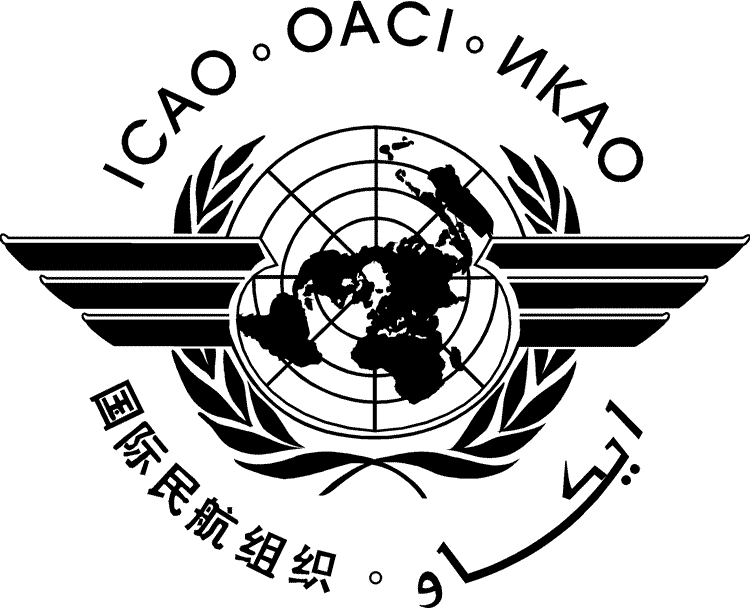 International Civil Aviation OrganizationWORKING PAPERAgenda Item?:Agenda item title?.?:Sub-agenda item titleSUMMARYAction by the METP-WG/MOG is in paragraph ‎2.